5.2.21 Year 2 mathsLearning intention: to use division methodsUse the blank number lines by yourself. What numbers do you need to write on?8 ÷ 2 =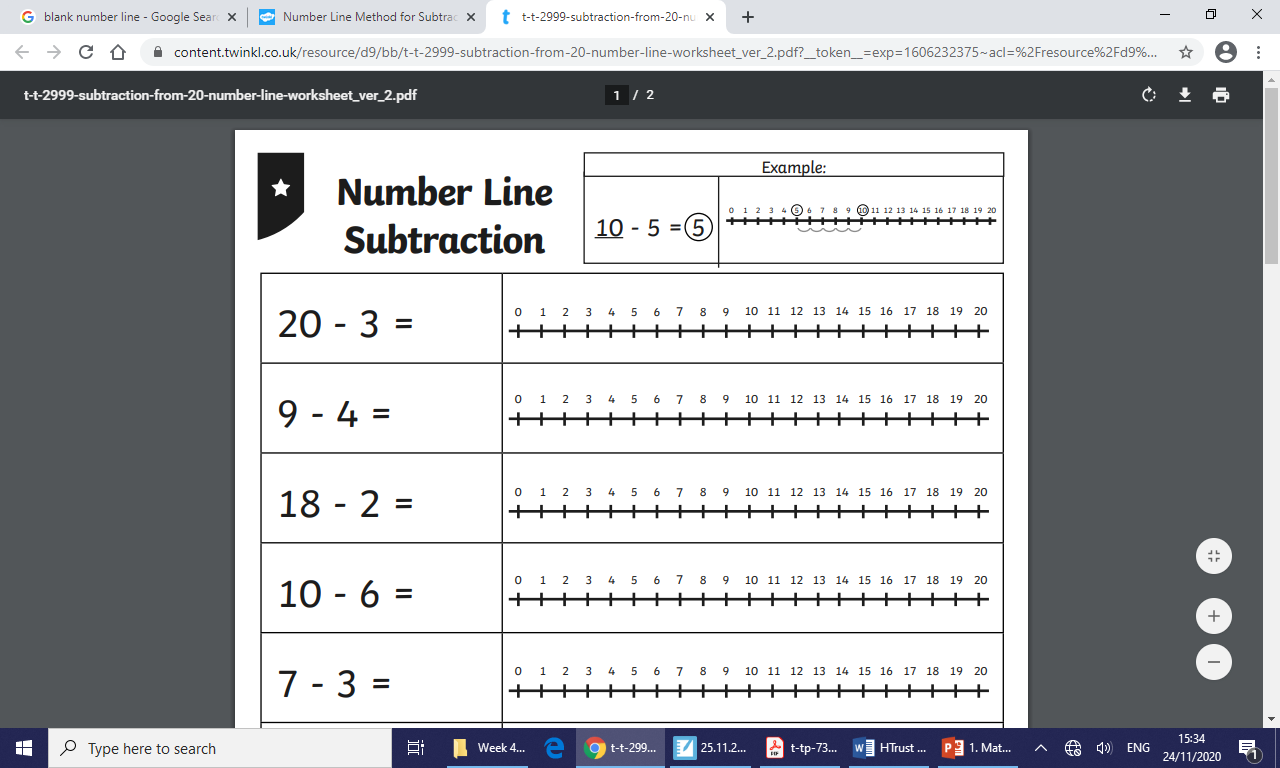 10 ÷ 2 =10 ÷ 10 =14 ÷ 2 =